Dr. Pinhas CHEM2040SI Session 19 April 2018– Final ReviewQuote of the Week !! “What you get by achieving your goals is not as important as what you become by achieving your goals.”
- Henry David Thoreau1.  Show all reasonable resonance structures for the following moleculesa.) 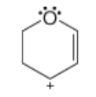 b.)  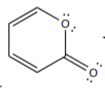 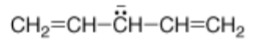 c.) d.) 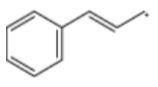 2. Propose a synthesis, starting with only ethanol or methanol as a carbon source, to make:trans-2-buteneReact with Cl2 and H2O, showing the full mechanism.  In the product, circle any chiral centers.  Label each S or R.  If there are multiple products, show work to explain the relationship between them.  3.  Fill in the missing producta..) b.)  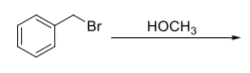 c.) d.)  4.  Drawing the chair conformation, explain the reaction between the following molecules:5.  What is the structure of Compound O - C10H12O?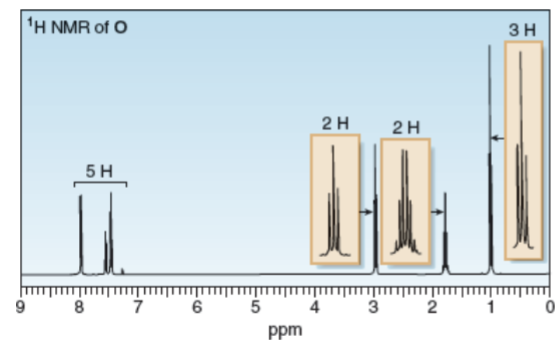 